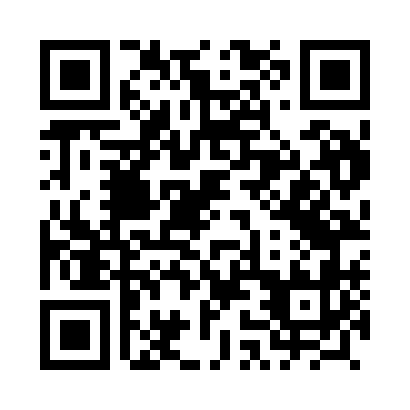 Prayer times for Welcz, PolandWed 1 May 2024 - Fri 31 May 2024High Latitude Method: Angle Based RulePrayer Calculation Method: Muslim World LeagueAsar Calculation Method: HanafiPrayer times provided by https://www.salahtimes.comDateDayFajrSunriseDhuhrAsrMaghribIsha1Wed2:295:0912:425:518:1610:472Thu2:285:0712:425:538:1810:483Fri2:275:0512:425:548:1910:484Sat2:265:0312:425:558:2110:495Sun2:265:0112:415:568:2310:506Mon2:254:5912:415:578:2510:507Tue2:244:5712:415:588:2610:518Wed2:234:5512:415:598:2810:529Thu2:224:5412:416:008:3010:5310Fri2:224:5212:416:018:3210:5311Sat2:214:5012:416:028:3310:5412Sun2:204:4812:416:038:3510:5513Mon2:204:4612:416:048:3710:5514Tue2:194:4512:416:058:3810:5615Wed2:184:4312:416:068:4010:5716Thu2:184:4212:416:078:4210:5817Fri2:174:4012:416:088:4310:5818Sat2:164:3812:416:098:4510:5919Sun2:164:3712:416:108:4611:0020Mon2:154:3612:416:118:4811:0021Tue2:154:3412:416:118:4911:0122Wed2:144:3312:426:128:5111:0223Thu2:144:3112:426:138:5211:0324Fri2:134:3012:426:148:5411:0325Sat2:134:2912:426:158:5511:0426Sun2:124:2812:426:168:5711:0527Mon2:124:2712:426:168:5811:0528Tue2:124:2512:426:178:5911:0629Wed2:114:2412:426:189:0111:0630Thu2:114:2312:426:199:0211:0731Fri2:114:2212:436:199:0311:08